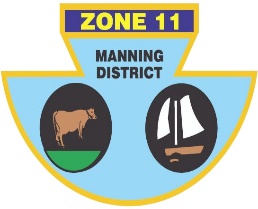                                          PO Box 358 , Taree 2430 Phone 0458 047 848 ABN: 21 505 810 214Congratulations to the following players who have been selected to represent Zone 11 in the Pat Geary Memorial Fixture against Zone 2 (Newcastle), Zone 6 (Hunter) and Zone 14 (North Coast) on Saturday 25th and Sunday 26th November 2023.Reserves in no particular order and only if required:D Webster, T Maloney, M Pendalj, B Threadgate, E RuprechtVenue: Port City Bowling ClubProgram: Three games of 21 ends; two on Saturday, starting at 10.00 am (Cards called @ 9.45 am, roll up @ 9.50 am) and one game on Sunday morning starting at 9.00 am (Cards called @ 8.45 am, roll up @ 8.50). Lunch follows 1st game on Saturday and after Sunday morning game.Errol RuprechtChairman of SelectorsLEADSECONDTHIRDSKIPP CassarM PearceC DonaldsonS WhiteB WilsonA ClementsK McGuireM GosperS PellP SchroederC HebblewhiteJ CassidyH McGuireD JessupJ AurischA Brymer